Добрый день. Продолжим наши занятия.Игра «Кто лишний?», почему? (дикие и домашние животные).Лиса, медведь, корова.Волк, кошка, лось.Игра «Что ты видишь?» Заглянем в волшебное окно и увидим, что же делают животные в лесу. Проговорите: «Медведь собирает малину».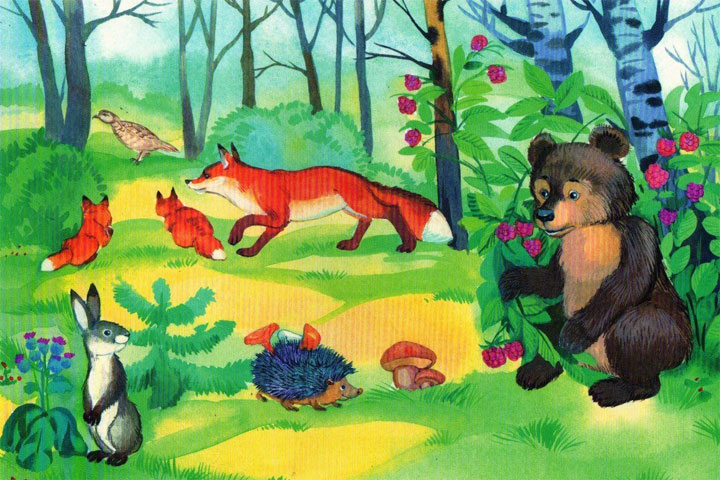 Поиграем с язычком.Составь рассказ.  Посмотрите на картинки. Что на первой картинке, на второй и т.д. А теперь повторите весь рассказ.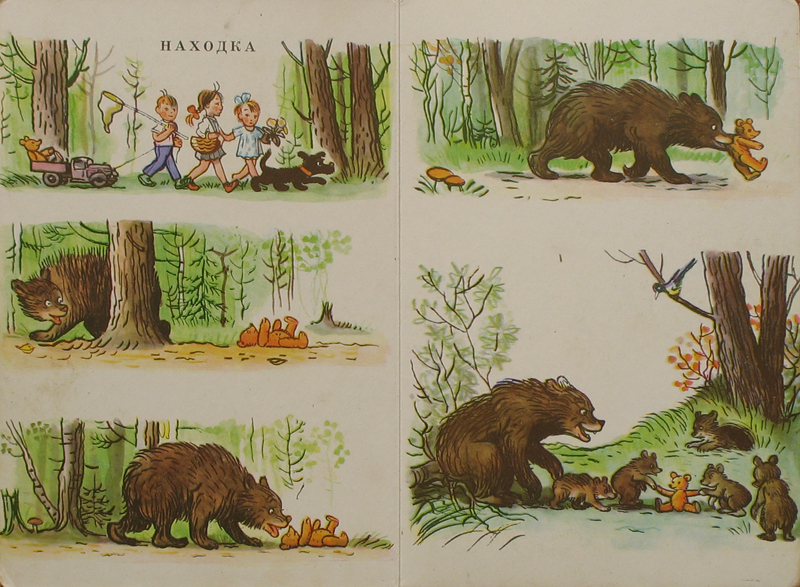 Молодцы. Поиграйте с мишкой.  «Мишка вылез из берлоги … ».Упражнения для челюсти.«Обезьянки» - движение нижней челюсти влево, вправо.Упражнения для губ.«Улыбка - Хоботок» - 7раз.Упражнения для языка.«Печём блины» - пя-пя-пя -7 раз.«Блинчик» - 7раз.«Вкусное варенье» - варенье осталось на верхней губе, оближем широким языком – 7-10 раз.«Качели» - язык вверх-вниз, придерживаем руками подбородок, чтобы не двигалась нижняя челюсть – 7-10 раз. «Скачем на лошадке» - придерживая подбородок – 7-10 раз с останавливанием «лошадки».«Останови лошадку»- губами;- губки и язык помогают.Упражнение для мягкого нёбаПокашлять.Мишка вылез из берлоги, Огляделся на пороге, Делают повороты туловищем вправо, влево.Потянулся он от сна:«К нам опять пришла весна!»Потягиваются, руки вверх.Чтоб скорей набраться сил,Головой медведь крутил.Вращают головой.Наклонился взад-вперёд,Вот он по лесу идёт.Раскачиваются вперёд-назад.